PLAN DE APOYO CIENCIAS NATURALES, TECNOLOGÍA E INFORMÁTICA Y EMPRENDIMIENTO.GRADO 5°. AÑO: 2021.Realiza las siguientes actividades de consulta y argumentación con el fin de suplir los faltantes trabajos durante el periodo, es importante aclarar que todos los temas se trabajaron en las clases. Si existe alguna duda puedes solicitar las guías al docente como material de consulta.Actividad.Realiza el dibujo del proceso de respiración, incluye tanto el paso del aire por el sistema respiratorio como el transporte del oxígeno por el sistema circulatorio hasta llegar a las células.Consulta cómo es el aire de tu ciudad, si está muy contaminado o no y cuáles son las iniciativas ambientales para mantener o mejorar este recurso.Averigua qué les pasa a los pulmones cuando una persona fuma. ¿Qué le podría suceder si sigue toda su vida con esta práctica?Escribe 5 recomendaciones para cuidar el sistema respiratorio.Relaciona cada órgano con el producto de excreción correspondiente: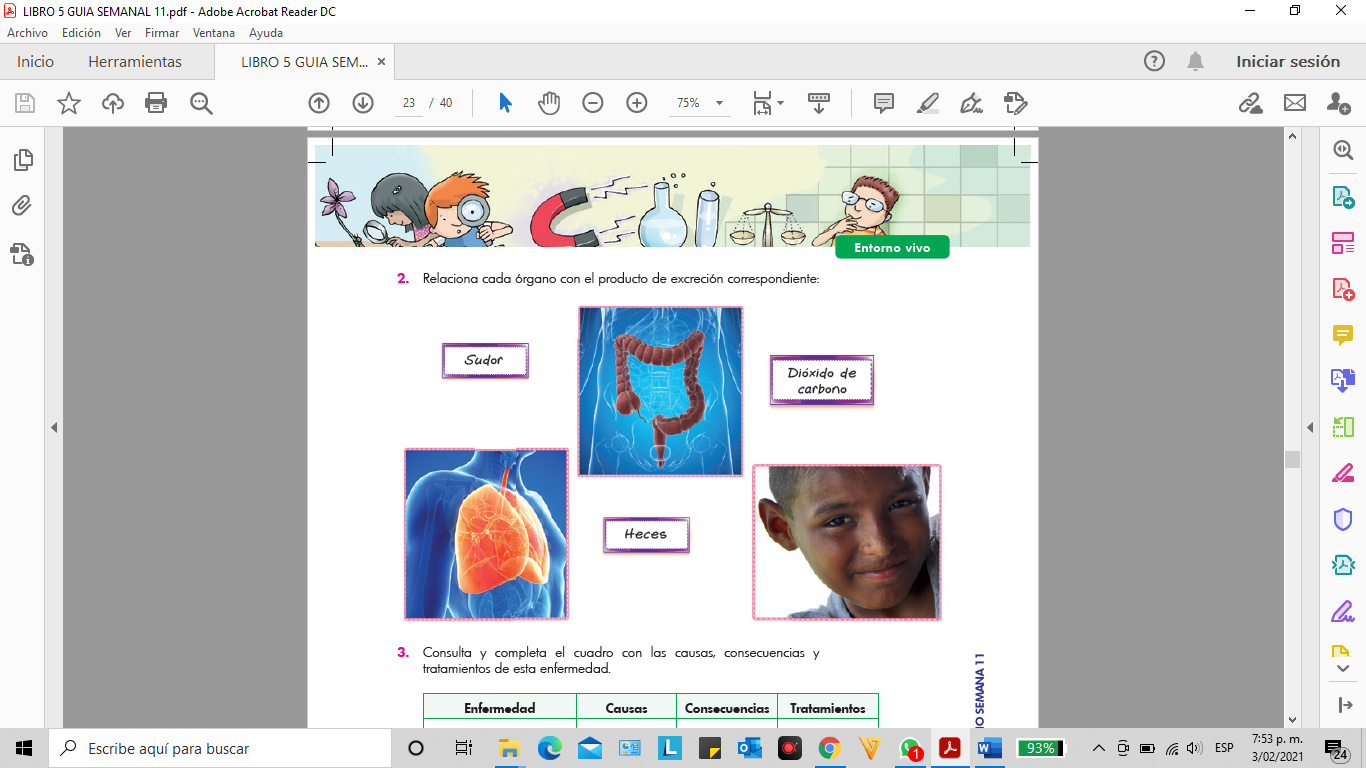 Consulta y completa el cuadro con las causas, consecuencias y tratamientos de esta enfermedad.¿Qué elementos se utilizan en la casa para desechar lo inservible?Menciona y dibuja los órganos de los sentidos y sus funciones.Menciona y dibuja 5 dispositivos electronicos que ayuden con dificultades en los órganos de los sentidos.Escribe 5 acciones para cuidar los órganos de los sentidos.Relaciona enfermedades conocidas por ti con las formas de contagio (Gripa, COVID19, sarampión, varicela entre otras. Escribe el nombre de 5 enfermedades y la forma de combatirlas.Escribe 10 recomendaciones para evitar las enfermedades.¿Qué antibióticos, antivirales y vacunas conoces?Escribe 5 hábitos que debemos tener en cuenta para evitar un posible contagio.Averigua con tus padres tu historia de vacunas y escribe cuales te han aplicado.Busca ejemplos de enfermedades que se pueden combatir con vacunas, con antivirales y con antibióticos.¿Cuáles alimentos te han recomendado para mejorar tu salud? Dibuja 10 alimentos para mejorar la salud.¿Cuáles debes eliminar de tu dieta? Dibuja 10 alimentos.Enfermedad.Causas.Consecuencias.Tratamientos.Estreñimiento crónico: Evacuación muy lenta de las heces y almacenamiento de estas durante largos periodos.